Результаты ЕГЭ по предмету «английский язык»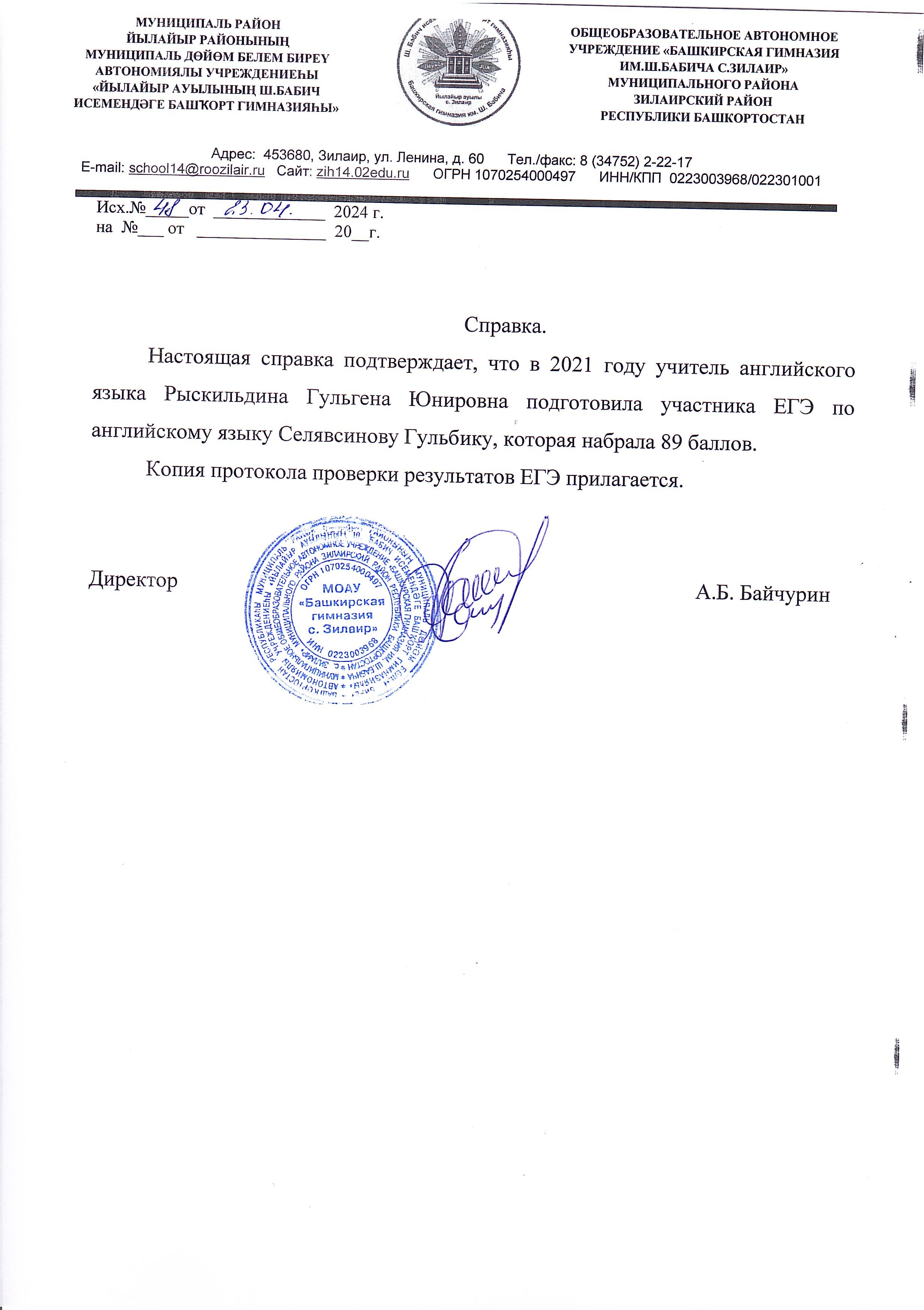 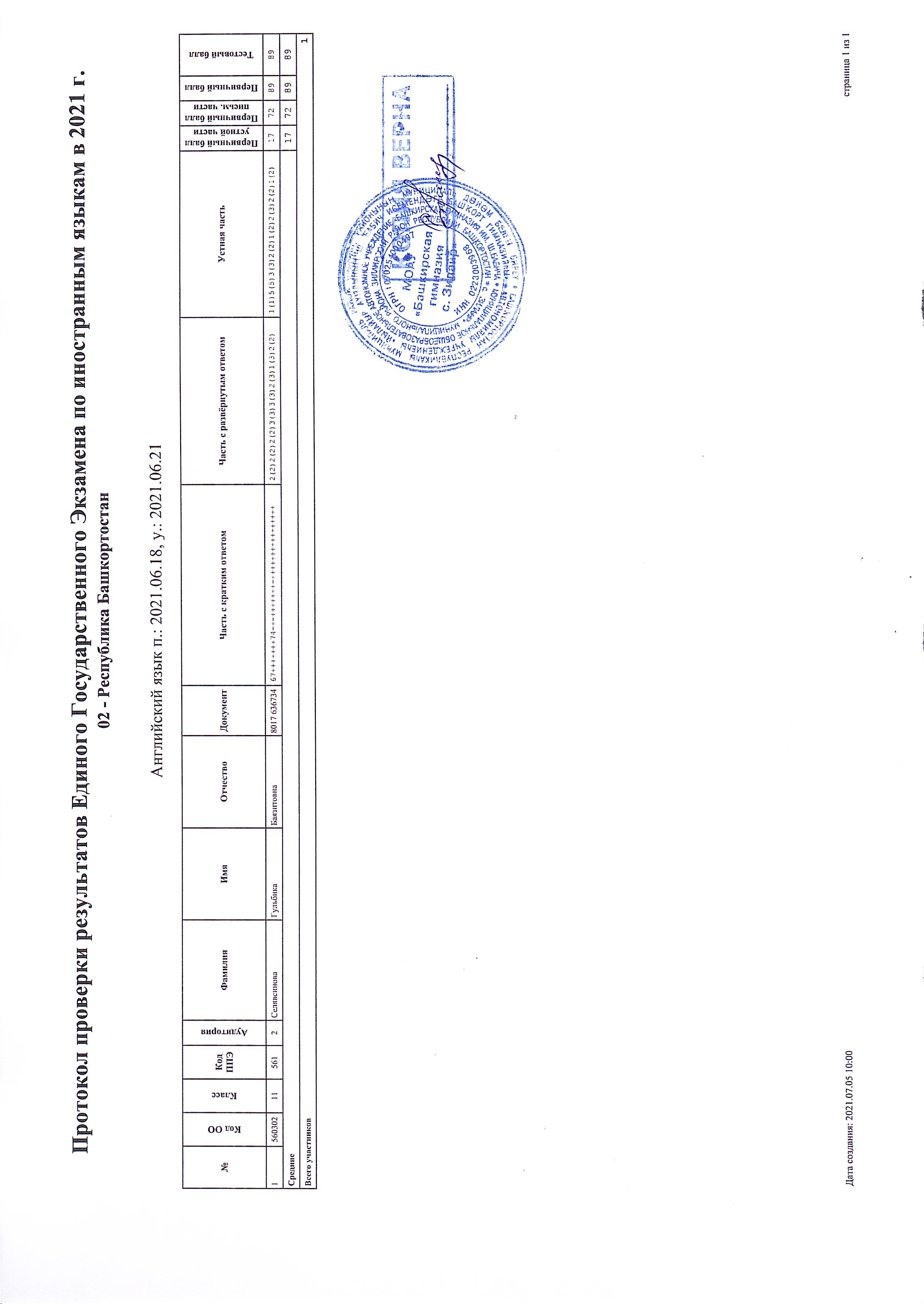 